Curriculum Vitae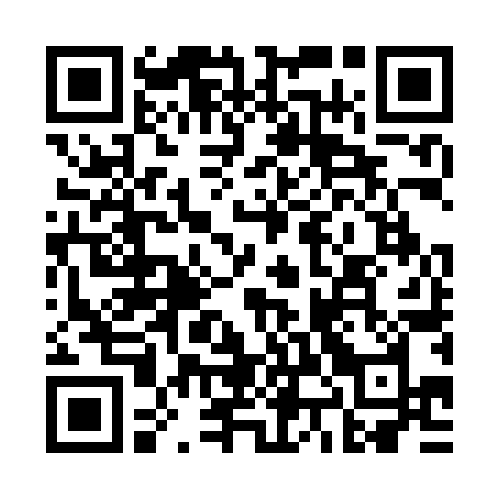 ORCID QR code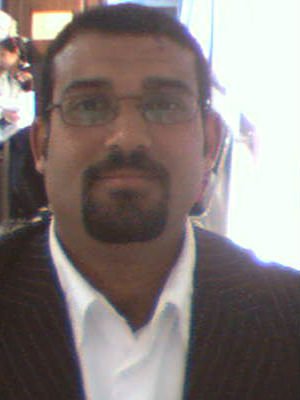 Name: Mimoun MellitiDate of birth: 19/10/1984Nationality : TunisianMobile: +9660582808127E-mail: mimoun_melliti@yahoo.comSkype: mimoun19844Qualifications:January 2017: PhD in English Language Teaching.Title: Exploration of ‘Research Letters’ in Scientific Disciplines: Rhetorical Organization and Emergence Among Non-Anglophone Academics.October 2010: Master’s in English Language Teaching: Faculty of Letters, Manouba, Department of English, Tunisia.Title : Globality in Global Textbooks : Principles and Applicability.June 2008: BA in English Language and Literature, Faculty of Letters, Manouba, Department of English, Tunisia.May 2008: Undergraduate research paper: Faculty of Letters, Manouba, Department of English, Tunisia.Title: The Perceived Value of English: The Case of Tunisian University Students.June 2006: Diploma of University Studies in English Language and Literature, Faculty of Letters, Manouba, Department of English, Tunisia.June 2004: Baccalaureate degree, El Hayet Secondary School Bourouis, Tunisia.Training:Certificate of training program Attendance: Faculty Engagement in Institutional and Program Assessment, 09 October 2019, Deanship of academic development, IAU, KSA.Training program on Assessment and evaluation for teaching and Learning in Higher education, 06-09 October 2019,Deanship of academic development, IAU, KSA.Oxford Teachers’ Academy Course (English for Academic Purposes) provided by Oxford University Department For Continuing Education And Oxford University Press Professional Development Program 2018Oxford University Teacher Training Program provided by Oxford University Press 27th and 29th May 2018 .Oxford Professional Development Day provided by Oxford University Press 7th April 2018Certificate of participation in pedagogic training organized by University of Kairouan, 2015.Oxford University Press Professional Development Workshop on Multiple Choice Item Writing in line with Bloom’s Taxonomy, 18 November 2017, Dammam, Saudi Arabia.Certificate of Participation in Language Village Nabeul 2006.Professional career:2018- Present: In charge of preparation and teaching of general English and ESP courses to undergraduate students, member of Department of English Language Scientific Board, Assistant Department Chair, Head of Examination and Assessment Committee (responsible for designing, creating, reviewing, editing implementing, processing, analyzing, English language oral, written, and MCQ tests and exams for about 6000 science, engineering, health, and humanities students at 11 different locations) at Deanship of Preparatory Year, University of Imam Abdurrahman Bin Faisal, Dammam, Saudi Arabia.2017-2018: In charge of preparation and teaching of general English and ESP courses to undergraduate students, member of Department of English Language Scientific Board, textbooks’ evaluation committee and Exams committee at Deanship of Preparatory Year, University of Imam Abdurrahman Bin Faisal, Dammam, Saudi Arabia.2016-2017 : In charge of the preparation and teaching of Pedagogy, Teaching English to Young Learners (TEYL), Grammar, Translation, and Linguistics courses for students at Faculty of Letters and Human sciences University of Kairouan, Tunisia in addition to tests’ preparation, implementation, and grading.2015-2016: In charge of the preparation and teaching of Teaching English to Young Learners (TEYL), Translation, and Linguistics courses for students at Faculty of Letters and Human sciences University of Kairouan, Tunisia in addition to tests’ preparation, implementation, and grading.Head of Committee: Third year fundamental exams committee at Faculty of Letters and Human Sciences, University of Kairouan, Tunisia.2014-2015: In charge of the preparation and teaching of Pedagogy and Linguistics courses for students at Faculty of Letters and Human sciences University of Kairouan, Tunisia in addition to tests’ preparation, implementation, and grading.2013-2014: In charge of the preparation and teaching of English language courses for foundation students at Military Academy of Fondok Jedid, Tunisia in addition to tests’ preparation, implementation, and grading: Teaching and assessing third year and Master students English for Law and Management, Business English, English for science and technology, Translation, Listening, Preparation for TOEFL examinations, Preparation for IELTS examinations, and Advanced writing competences.2012-2013: In charge of the preparation and teaching of English language courses for students at the Military Academy of Fondok Jedid, Tunisia in addition to tests’ preparation, implementation, and grading: Teaching and assessing first year military officers and Non Commissioned Officers (NCOs) oral expression, Translation, Listening, Reading, Writing, Technical English, and Grammar competences. 2011-2012: In charge of the preparation and teaching of English language courses for students at Military Academy of Fondok Jedid, Tunisia in addition to tests’ preparation, implementation, and grading: Teaching and assessing first and second year students Advanced writing, Reading, Listening, Business English, Translation, Preparation for TOEIC examinations, Communication skills, and English for science and technology competences.2010-2011: In charge of the preparation and teaching of English language courses for students at Military Academy of Fondok Jedid, Tunisia in addition to tests’ preparation, implementation, and grading: Teaching and assessing third year and Master students English for Law and Management, Business English, English for science and technology, Research Methodology, Translation, Listening, Preparation for TOEFL examinations, Preparation for IELTS examinations, and Advanced writing competences.2009-2010: In charge of the preparation and teaching of English language courses for students at Higher Institute for Applied Studies in Humanities at El Kef, Tunisia in addition to tests’ preparation, implementation, and grading: Teaching Reading, Translation, Speaking, Writing, Listening, and Grammar competences.Courses taught at university:Translation Studies for 3rd year English studentsResearch MethodologyAlternative AssessmentDiscourse Analysis and ELTTeaching English to Young Learners (TEYL)Pedagogy of teaching English LinguisticsGrammar for 2nd year English studentsGeneral English for foundation studentsTechnical English for Non-Commissioned army Officers (NCO)Legal English for Master studentsEnglish for science and technology for engineering studentsOral expression for first, second, and third year studentsBusiness English for law and management studentsAdvanced Business English for Law and management Master studentsTOEFL preparation for engineering studentsTOEIC preparation for engineering studentsIELTS preparation for engineering studentsListening for foundation studentsTranslation for foundation and EAP studentsReading and writing for foundation and EAP studentsWriting projects for foundation and EAP studentsLanguages:Computer skills:Blackboard Microsft WordMicrosft ExcelMicrosoft PowerPointMicrosft PublisherPublished works:Book Chapter published in 2019 by Palgrave macmillan entitled “Publish or Perish: The Research Letter Genre and Non-Anglophone Scientists’ Struggle for Academic Visibility” In Hidri, S. (ed). English Language Teaching Research in the Middle East and North Africa. https://www.palgrave.com/us/book/9783319985329?fbclid=IwAR1qTZBd12RCderZE1qmg5JWDhsvqTCaIrZXMDHEgy-5PRP1IFaAbcMycsQBook chapter published in 2017 by Springer entitled “Evaluation of the Generic Structure of Research Letters: CARL Body Model”. In Hidri, S. and Coombe, C. (eds) Evaluation in foreign language education in the middle east and north Africa. http://link.springer.com/chapter/10.1007%2F978-3-319-43234-2_7 .Research article entitled “Generic structure of research letters’ introductions: CARL introduction model”, TAYR Quarterly Volume 3 Issue 1, March 2016, Issue Guest Editor: Prof. Mounir Triki.https://docs.wixstatic.com/ugd/3f422a_21c69318bb96453296cb98ec18195be4.pdfResearch article entitled “The controversy over ELT coursebooks: Evolution, advantages, and disadvantages” TAYR Quarterly, 2014.http://media.wix.com/ugd/3f422a_8e79ff5c3e434d5386fbfecd4299ed92.pdfResearch article entitled “Global Content in Global Coursebooks: The way Issues of Inclusivity, Inappropriacy, and Connectedness are treated in Headway Intermediate”. Sage Open. 2013. http://sgo.sagepub.com/content/3/4/2158244013507265.fullBook entitled: Globality in global textbooks: Principles and Applicability. Published by Lambert Academic Publishing. 2012. http://www.amazon.com/Globality-Global-Textbooks-Applicability-Intermediate/dp/3659135925/ref=sr_1_1?ie=UTF8&qid=1380974381&sr=8-1&keywords=mimoun+mellitiBook entitled: The perceived value of English: The case of Tunisian university Students. Published by Lambert Acedemic Publishing. 2012. http://www.amazon.com/The-Perceived-Value-English-University/dp/365916156X/ref=sr_1_2?ie=UTF8&qid=1380974381&sr=8-2&keywords=mimoun+mellitiConferences and workshops participated in:Workshop on guidelines for effective multiple choice item writing, department of English language, deanship of Preparatory year, KSA.Workshop for exam coordinators on Guidelines for effective test/exam creation and review, Department of English language, deanship of Preparatory year, KSA.International conference on Desire, Faculty of Letters and Humanities Kairouan, 26, 27, and 28 November 2015. Paper entitled: “Publish or Perish: Desire to Publish Among Non Anglophone Academics”.Annual international conference of Tunisian Association of Young Researchers on Evaluation and Assessment of Educational Approaches and Practices, National Library of Tunisia, 28 and 29 October 2016. Paper entitled Evaluation of the generic structure of research letters: rhetorical organization and emergence among non-Anglophone academics.TESOL Arabia 2nd SIG Conference (New Beginnings), 3 Oct 2015, Middlesex University, Dubai Knowledge Village. Paper entitled: “How to Write a Publishable Research Letter”.Tunisian Association for English Language Studies (TAELS) Conference on Emerging Genres, 23 and 24 April 2015, at The Higher Institute of Languages, University of Gabes. Paper entitled: “Generic Structure of Research Letters’ Introductions”.British Council Teacher Associations Working Together for Change Workshop, 28, 29, and 30 October 2014Tunisia TESOL 3rd National Symposium on Preparing for a Conference: From Abstract to Presentation, 11 October 2014, ISLT, Tunis.Cutting Edges: Interrogating perceptions of culture: A conference for those researching in the fields of applied linguistics, TESOL, modern languages, intercultural communication and education. Friday 5th July 2013 Canterbury Christ Church University, UK. Paper entitled “Culture in global coursebooks: The question of inappropriacy and representation”Research methods in discourse studies: A study day for MA and PhD students. Monday 17 June 2013 Faculty of letters and humanities Sfax. Paper entitled Exploration of “Research Letters” in Scientific DisciplinesRe-thinking identity. February 28th and March 1st 2013 Higher institute of human sciences of Medenine. Paper entitled Globality in global coursebooks: Principles and applicability. Events organized and co-organized:Annual international conference of Tunisian Association of Young Researchers on Syllabus Design and Assessment in Tertiary Education: Teaching and assessing Language, Literature, and Culture Studies, Higher Institute of Languages of Tunis, 27 and 28 October 2017 Annual international conference of Tunisian Association of Young Researchers on Evaluation and Assessment of Educational Approaches and Practices, National Library of Tunisia 28 and 29 October 2016.Lecture on Standards of Research Publication in American Journal led by Prof. Ian Duncan from UC Berkeley, 15 November 2016.International conference on Change and Innovation in the MENA teaching learning settings, 29 and 30 April 2016, Faculty of Humanities, Tunis.Study day on Trauma In Focus: Cultural and Literary Representations, 13 February 2016, Faculty of Humanities, Sfax.Lecture entitled “Trauma in Language and History in the 21st century” led by Cathy Caruth, Cornell University, 13 April 2016, US Embassy Tunis.Study day on “Publish or Perish: Tips for Effective Research Publication” led by Prof. Tahar Labassi, 19 April 2016, Faculty of Humanities Tunis.4 study days entitled: Hot topics in English Studies: Current and future debates in linguistics, literature and civilization.Annual International Conference on “Revisiting Objectivity in Text Analysis and Research methods”.Lecture entitled “A critical analysis of the war on terror discourse” presented by Corina Mullin, Wednesday 12 June 2013 at Tunis Business School(TBS).MA Thesis defense day: “Tips for effective preparation and presentation” Saturday 8th June 2013 at Tunis Business School.Academic organizations’ affiliationFounder and President of Tunisian Association of Young Researchers (TAYR).Facebook Group:https://www.facebook.com/groups/582035841815173/Founder and Editor-in-chief of TAYR Quarterly JournalWebsite: https://doi.org/10.31561/2014tqReviewer with Sage Publications http://www.sagepub.com/home.navMember of Laboratory on Approaches to Discourse – FLSHSSome works citing my publications:Sandorova, Z. (2014). Content Analysis as a Research Method in Investigating the Cultural Components in Foreign Language Textbooks. Journal of Language and Cultural Education, 2(1). Retrieved April, 27, 2014 from http://www.google.tn/url?sa=t&rct=j&q&esrc=s&source=web&cd=5&ved=0CD0QFjAE&url=http%3A%2F%2Ffiles.jolace.webnode.sk%2F200000057-75830767c2%2FJoLaCE%25202014-1-complete.pdf&ei=pX1ZU4OsKbKV7AaLp4CgDw&usg=AFQjCNHf7M6cRF4Nze9EMCPzY2dJiiwVcw&sig2=zY4MFPvZaTUb9GLokJd9jw&bvm=bv.65397613%2Cd.bGE&cad=rjtAl-Mohammadi, S. and E. Derbel. (2014). The Effects of Embedding Information Technologies within ELT on EFL Learners’ Motivation and Interest. International Journal of Applied Linguistics & English Literature, 3(1). Retrieved April, 27, 2014 from http://www.ijalel.org/viewpdf.aspx?articleid=398References:Prof. Tahar Labassi, University of Tunis, TunisiaProf. Akila Sallemi-Baklouti, University of Sfax, Tunis, TunisiaProf. Mohamed Daoud, ISLT, Tunis , TunisiaProf. Mohamed Jabeur, ISLT, Tunis, TunisiaProf. Mounir Triki, University of Sfax, TunisiaCurriculum VitaeDr. Mimoun Melliti, Assistant Professor of English20/07/2019LanguageReceptive abilityProductive abilityEnglishExcellentExcellentArabicNative speakerNative speakerFrenchExcellentExcellent